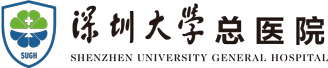 受试者信息汇总表日期：  年 月 日姓名开户行账号应退款应退款身份证号码手机号码制单人科室负责人